Unit 1 WJEC 
Revision Sheet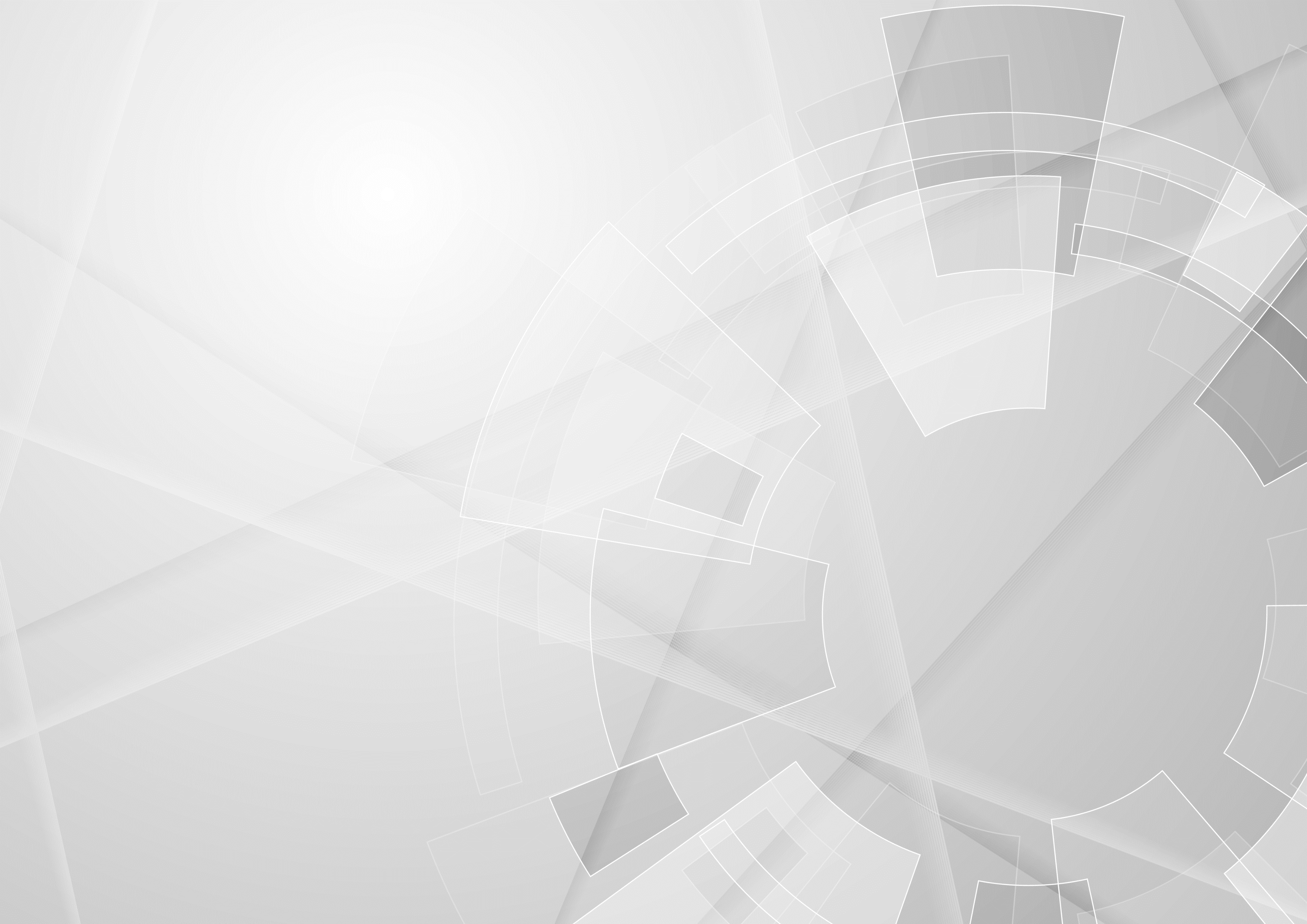 Proof(a) Proof by deduction.
(b) Proof by exhaustion.
(c) Disproof by counter-example.Rules of Indices 
 
 
 
 
.
 SurdsRationalise the denominator:E.g.   The DiscriminantTwo distinct real roots: 
. 
Two real roots:
.
One real root (repeated):
.
Two complex roots / 
No real roots:
.Completing the Square .. Solving Equations and InequalitiesSimultaneous equations.  
 
Either  or .The Remainder TheoremWhen the polynomial  is divided by the polynomial , where  is a number, then the remainder at the end of the calculation is .The Factor Theorem(a) The polynomial  is a factor of the polynomial  if .
(b) If  then the polynomial  is a factor of the polynomial .GraphsPolynomial graphs, e.g. 
 
Reciprocal graphs, e.g. 
Asymptotes.
Transformations:
 
Move the graph  units right. 
 
Move the graph  units up.
 
Stretch along the –axis. 
 
Compress along the –axis.Co-ordinate GeometryLet A =  , B = . Length of AB = Gradient of AB:  Equation of AB: 
 
Mid-point of AB = Lines  and  with gradients  and : and  are parallel: .
 and  are perpendicular: 
, ,
.If a tangent has gradient  then the normal has gradient .Equation of a CircleEquation of a circle  with centre  and radius : 
 or
, where ; . Tangent and radius meet at 90°, so the gradient of the tangent is the negative reciprocal of the gradient of the radius.Intersection of two circles  and  with centres , ; radii , :
Two intersections:
Length .
One intersection (the circles tough externally):
Length.
One intersection (the circles touch internally):
Length. 
No intersections:
Length .
Length Circle Theorems(a) The angle in a semicircle is a right angle.
(b) The perpendicular from the centre to a chord bisects the chord.
(c) The radius of a circle at a given point on its circumference is perpendicular to the tangent to the circle at that point. The Binomial TheoremPascal’s Triangle:   etc...Trigonometry.Exact values for 30°, 45°, 60°.
The graphs of sin, cos, tan.Sine rule: 
or  .Cosine rule:
 
or .Area of a triangle . 
. 
.
. Exponentials and LogarithmsIf  then .
Solving equations with logarithms.The graphs of ,  
and Exponential models:  (growth) or  (decay).
.
Limitations of models.Rules:
.
.
.Curve fitting:
 (polynomial):
. 
 (exponential):
. DifferentiationFrom first principles: .Quick differentiation: If  then  .Finding the equation of a tangent or normal.Identify where functions are increasing or decreasing.Stationary PointsSolve the equation  and use the  test to find the nature of the stationary points. 
If  is negative, then it is a maximum point; if it is positive, then it is a minimum point; if it is zero, more investigation is needed.Integration. .VectorsPosition vector
. .                                            .The point that divides  in the ratio  is .E.g.  is the point on the line  so that the ratio  is . The vector that goes from the origin to  is 
.[Vector equation of the line : 
.]Two vectors  and  are parallel if  for some number . The ExaminationLength: 2 hours 30 minutes.
120 marks.
25% of the A Level qualification. 
62.5% of the AS Level.ChecklistI have attempted all the past paper questions.I know which formulae appear in the formulae booklet.I can check answers using a graphical calculator.


Dr. Gareth Evans
Ysgol y Creuddyn
March 2018
www.mathemateg.com11112113311464115101051